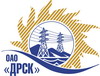 Открытое Акционерное Общество«Дальневосточная распределительная сетевая  компания»ПРОТОКОЛ №428/УТПиР -РЗакупочной комиссии по рассмотрению предложений по открытому запросу предложения на выполнение работ «Монтаж систем безопасности на объектах энергосистемы, филиала "АЭС"» для филиала «Амурские электрические сети» (закупка 845 р. 2.2.1.)СПОСОБ И ПРЕДМЕТ ЗАКУПКИ: открытый электронный запрос предложений на выполнение работ «Монтаж систем безопасности на объектах энергосистемы, филиала "АЭС"» для филиала «Амурские электрические сети» (закупка 845 р. 2.2.1.)Форма голосования членов Закупочной комиссии: очно-заочная.ПРИСУТСТВОВАЛИ: _8__членов постоянно действующей Закупочной комиссии 2-го уровня.ВОПРОСЫ, ВЫНОСИМЫЕ НА РАССМОТРЕНИЕ ЗАКУПОЧНОЙ КОМИССИИ: О рассмотрении результатов оценки предложений Участников Об отклонении предложения участника ООО "Автоматизированные системы"О признании предложений участников соответствующими условиям запроса предложений О предварительной ранжировке предложенийО проведении переторжкиРЕШИЛИ:ПО ВОПРОСУ № 1Признать объем полученной информации достаточным для принятия решения.Утвердить цены, полученные на процедуре вскрытия конвертов с заявками участников запроса предложений.ПО ВОПРОСУ № 2Отклонить предложение участника ООО "Автоматизированные системы" от дальнейшего рассмотрения.ПО ВОПРОСУ № 3Признать предложения участников ООО "ПОРТАЛ-СБ", ООО "Джи-Эс-Тэ", ООО "Прометей" соответствующими условиям запроса предложений и принять их к дальнейшему рассмотрению.ПО ВОПРОСУ № 4Утвердить предварительную ранжировку предложений:	ПО ВОПРОСУ № 5Провести переторжку;5.1. Допустить к участию в переторжке предложения следующих участников: ООО "ПОРТАЛ-СБ", ООО "Джи-Эс-Тэ", ООО "Прометей"   5.2.  Определить форму переторжки: заочная5.3. Назначить переторжку на 20.05.2015 в 15:00 час. (Благовещенского времени). 5.4. Место проведения переторжки: Торговая площадка Системы www.b2b-energo.ru.5.5. Техническому секретарю Закупочной комиссии уведомить участников, приглашенных к участию в переторжке, о принятом комиссией решении.Ответственный секретарь Закупочной комиссии 2 уровня ОАО «ДРСК»	О.А. МоторинаТехнический секретарь Закупочной комиссии 2 уровня ОАО «ДРСК»	Т.А. Игнатоваг. Благовещенск«19»    мая_  2015г.№п/пНаименование Участника закупки и его адресЦена предложения на участие в закупкебез НДС, руб.1ООО "ПОРТАЛ-СБ" (675005, Амурская обл., г. Благовещенск, ул. Чехова, 39,19)Предложение: подано 28.04.2015 в 12:04
Цена: 1 984 671,13 руб. (НДС не облагается)2ООО "Джи-Эс-Тэ" (ул. Лазо, д. 2, г. Благовещенск, Амурская область, Россия, 675000)Предложение: подано 28.04.2015 в 12:05
Цена: 1 990 000,00 руб. (цена без НДС)3ООО "Автоматизированные системы" (675000, Россия, Амурская обл., г. Благовещенск, ул. Горького, д. 159, оф. 30)Предложение: подано 28.04.2015 в 11:51
Цена: 1 999 999,99 руб. (НДС не облагается)4ООО "Прометей" (675000 Амурская обл. г. Благовещенск ул. Островского, дом 65, помещение 6)Предложение: подано 27.04.2015 в 10:45
Цена: 2 780 000,00 руб. (НДС не облагается)Основания для отклоненияУчастник в своем предложении не предоставил сметную документацию на выполняемые работы, что не соответствует п. 5.5.1. Закупочной документации «В дополнение к Сводной таблице стоимости работ Участник предоставляет Сметную документацию на выполняемые работы. Сметная документация готовится в соответствии с техническим заданием»Место в предварительной ранжировкеНаименование участника и его адресЦена предложения на участие в закупке, руб.Балл по неценовой предпочтительности1 местоООО "ПОРТАЛ-СБ" (675005, Амурская обл., г. Благовещенск, ул. Чехова, 39,19)1 984 671,13 руб. (НДС не облагается)3,002 местоООО "Джи-Эс-Тэ" (ул. Лазо, д. 2, г. Благовещенск, Амурская область, Россия, 675000)1 990 000,00 руб. (цена без НДС)2 348 200,00 руб. с НДС3,003 местоООО "Прометей" (675000 Амурская обл. г. Благовещенск ул. Островского, дом 65, помещение 6)2 780 000,00 руб. (НДС не облагается)3,00